§223.  Naval militia1.  Composition.  The naval militia of the State of Maine shall consist of such persons as may be enlisted, appointed or commissioned therein from the militia.[PL 1983, c. 460, §3 (NEW).]2.  Administration.  The Commander in Chief may organize the forces prescribed in subsection 1 as the Commander in Chief considers proper.  When in the Commander in Chief's judgment the efficiency of the naval militia will be increased thereby, or whenever public interest may demand it, the Commander in Chief may alter, reorganize or disband any or all of the naval militia.  The Commander in Chief may, at any time, change the organization of the naval militia so as to conform to any organization, or system of drill or instruction adopted for the United States Navy, and increase and decrease for that purpose the number of officers, warrant officers, chief petty officers, petty officers and enlisted personnel and to change their grades, titles and designations.The system of administration, drill and instruction of the naval militia must conform, as nearly as practicable, to that of the United States Navy.[RR 2019, c. 1, Pt. B, §11 (COR).]SECTION HISTORYPL 1983, c. 460, §3 (NEW). RR 2019, c. 1, Pt. B, §11 (COR). The State of Maine claims a copyright in its codified statutes. If you intend to republish this material, we require that you include the following disclaimer in your publication:All copyrights and other rights to statutory text are reserved by the State of Maine. The text included in this publication reflects changes made through the First Regular and First Special Session of the 131st Maine Legislature and is current through November 1. 2023
                    . The text is subject to change without notice. It is a version that has not been officially certified by the Secretary of State. Refer to the Maine Revised Statutes Annotated and supplements for certified text.
                The Office of the Revisor of Statutes also requests that you send us one copy of any statutory publication you may produce. Our goal is not to restrict publishing activity, but to keep track of who is publishing what, to identify any needless duplication and to preserve the State's copyright rights.PLEASE NOTE: The Revisor's Office cannot perform research for or provide legal advice or interpretation of Maine law to the public. If you need legal assistance, please contact a qualified attorney.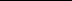 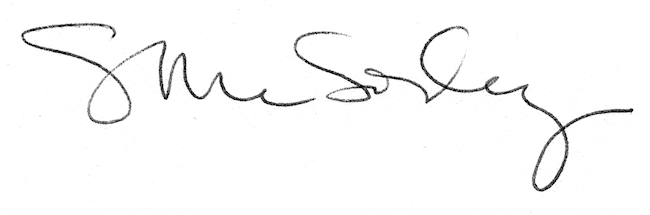 